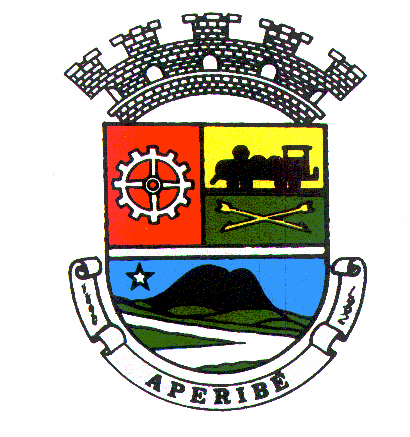 Estado do Rio de JaneiroEstado do Rio de JaneiroEstado do Rio de JaneiroEstado do Rio de JaneiroEstado do Rio de JaneiroEstado do Rio de JaneiroEstado do Rio de JaneiroEstado do Rio de JaneiroPágina 1 dePágina 1 dePágina 1 de 1 1 1 1Prefeitura Municipal de AperibéPrefeitura Municipal de AperibéPrefeitura Municipal de AperibéPrefeitura Municipal de AperibéPrefeitura Municipal de AperibéPrefeitura Municipal de AperibéPrefeitura Municipal de AperibéPrefeitura Municipal de AperibéAnexo II - Proposta de PreçosAnexo II - Proposta de PreçosAnexo II - Proposta de PreçosAnexo II - Proposta de PreçosAnexo II - Proposta de PreçosAnexo II - Proposta de PreçosAnexo II - Proposta de PreçosAnexo II - Proposta de PreçosAnexo II - Proposta de PreçosAnexo II - Proposta de PreçosAnexo II - Proposta de PreçosAnexo II - Proposta de PreçosAnexo II - Proposta de PreçosAnexo II - Proposta de PreçosAnexo II - Proposta de PreçosAnexo II - Proposta de PreçosAnexo II - Proposta de PreçosAnexo II - Proposta de PreçosAnexo II - Proposta de PreçosAnexo II - Proposta de PreçosPROCESSO Nº 00062-2021 Convite – Nº003/2021  DATA DA ABERTURA 23/07/2021 ÀS 13:00 HPROCESSO Nº 00062-2021 Convite – Nº003/2021  DATA DA ABERTURA 23/07/2021 ÀS 13:00 HPROCESSO Nº 00062-2021 Convite – Nº003/2021  DATA DA ABERTURA 23/07/2021 ÀS 13:00 HPROCESSO Nº 00062-2021 Convite – Nº003/2021  DATA DA ABERTURA 23/07/2021 ÀS 13:00 HPROCESSO Nº 00062-2021 Convite – Nº003/2021  DATA DA ABERTURA 23/07/2021 ÀS 13:00 HPROCESSO Nº 00062-2021 Convite – Nº003/2021  DATA DA ABERTURA 23/07/2021 ÀS 13:00 HPROCESSO Nº 00062-2021 Convite – Nº003/2021  DATA DA ABERTURA 23/07/2021 ÀS 13:00 HPROCESSO Nº 00062-2021 Convite – Nº003/2021  DATA DA ABERTURA 23/07/2021 ÀS 13:00 HPROCESSO Nº 00062-2021 Convite – Nº003/2021  DATA DA ABERTURA 23/07/2021 ÀS 13:00 HPROCESSO Nº 00062-2021 Convite – Nº003/2021  DATA DA ABERTURA 23/07/2021 ÀS 13:00 HPROCESSO Nº 00062-2021 Convite – Nº003/2021  DATA DA ABERTURA 23/07/2021 ÀS 13:00 HPROCESSO Nº 00062-2021 Convite – Nº003/2021  DATA DA ABERTURA 23/07/2021 ÀS 13:00 HPROCESSO Nº 00062-2021 Convite – Nº003/2021  DATA DA ABERTURA 23/07/2021 ÀS 13:00 HPROCESSO Nº 00062-2021 Convite – Nº003/2021  DATA DA ABERTURA 23/07/2021 ÀS 13:00 HPROCESSO Nº 00062-2021 Convite – Nº003/2021  DATA DA ABERTURA 23/07/2021 ÀS 13:00 HPROCESSO Nº 00062-2021 Convite – Nº003/2021  DATA DA ABERTURA 23/07/2021 ÀS 13:00 HPROCESSO Nº 00062-2021 Convite – Nº003/2021  DATA DA ABERTURA 23/07/2021 ÀS 13:00 HPROCESSO Nº 00062-2021 Convite – Nº003/2021  DATA DA ABERTURA 23/07/2021 ÀS 13:00 HPROCESSO Nº 00062-2021 Convite – Nº003/2021  DATA DA ABERTURA 23/07/2021 ÀS 13:00 HPROCESSO Nº 00062-2021 Convite – Nº003/2021  DATA DA ABERTURA 23/07/2021 ÀS 13:00 HSEC. ADMINISTRAÇÃO - CONTRATAÇÃO DE EMPRESA PARA PRESTAÇÃO DE SERVIÇO DE FOTOCÓPIAS EM PAPEL A4 COMUM, E ENCADERNAÇÃO.SEC. ADMINISTRAÇÃO - CONTRATAÇÃO DE EMPRESA PARA PRESTAÇÃO DE SERVIÇO DE FOTOCÓPIAS EM PAPEL A4 COMUM, E ENCADERNAÇÃO.SEC. ADMINISTRAÇÃO - CONTRATAÇÃO DE EMPRESA PARA PRESTAÇÃO DE SERVIÇO DE FOTOCÓPIAS EM PAPEL A4 COMUM, E ENCADERNAÇÃO.SEC. ADMINISTRAÇÃO - CONTRATAÇÃO DE EMPRESA PARA PRESTAÇÃO DE SERVIÇO DE FOTOCÓPIAS EM PAPEL A4 COMUM, E ENCADERNAÇÃO.SEC. ADMINISTRAÇÃO - CONTRATAÇÃO DE EMPRESA PARA PRESTAÇÃO DE SERVIÇO DE FOTOCÓPIAS EM PAPEL A4 COMUM, E ENCADERNAÇÃO.SEC. ADMINISTRAÇÃO - CONTRATAÇÃO DE EMPRESA PARA PRESTAÇÃO DE SERVIÇO DE FOTOCÓPIAS EM PAPEL A4 COMUM, E ENCADERNAÇÃO.SEC. ADMINISTRAÇÃO - CONTRATAÇÃO DE EMPRESA PARA PRESTAÇÃO DE SERVIÇO DE FOTOCÓPIAS EM PAPEL A4 COMUM, E ENCADERNAÇÃO.SEC. ADMINISTRAÇÃO - CONTRATAÇÃO DE EMPRESA PARA PRESTAÇÃO DE SERVIÇO DE FOTOCÓPIAS EM PAPEL A4 COMUM, E ENCADERNAÇÃO.SEC. ADMINISTRAÇÃO - CONTRATAÇÃO DE EMPRESA PARA PRESTAÇÃO DE SERVIÇO DE FOTOCÓPIAS EM PAPEL A4 COMUM, E ENCADERNAÇÃO.SEC. ADMINISTRAÇÃO - CONTRATAÇÃO DE EMPRESA PARA PRESTAÇÃO DE SERVIÇO DE FOTOCÓPIAS EM PAPEL A4 COMUM, E ENCADERNAÇÃO.SEC. ADMINISTRAÇÃO - CONTRATAÇÃO DE EMPRESA PARA PRESTAÇÃO DE SERVIÇO DE FOTOCÓPIAS EM PAPEL A4 COMUM, E ENCADERNAÇÃO.SEC. ADMINISTRAÇÃO - CONTRATAÇÃO DE EMPRESA PARA PRESTAÇÃO DE SERVIÇO DE FOTOCÓPIAS EM PAPEL A4 COMUM, E ENCADERNAÇÃO.SEC. ADMINISTRAÇÃO - CONTRATAÇÃO DE EMPRESA PARA PRESTAÇÃO DE SERVIÇO DE FOTOCÓPIAS EM PAPEL A4 COMUM, E ENCADERNAÇÃO.SEC. ADMINISTRAÇÃO - CONTRATAÇÃO DE EMPRESA PARA PRESTAÇÃO DE SERVIÇO DE FOTOCÓPIAS EM PAPEL A4 COMUM, E ENCADERNAÇÃO.SEC. ADMINISTRAÇÃO - CONTRATAÇÃO DE EMPRESA PARA PRESTAÇÃO DE SERVIÇO DE FOTOCÓPIAS EM PAPEL A4 COMUM, E ENCADERNAÇÃO.SEC. ADMINISTRAÇÃO - CONTRATAÇÃO DE EMPRESA PARA PRESTAÇÃO DE SERVIÇO DE FOTOCÓPIAS EM PAPEL A4 COMUM, E ENCADERNAÇÃO.SEC. ADMINISTRAÇÃO - CONTRATAÇÃO DE EMPRESA PARA PRESTAÇÃO DE SERVIÇO DE FOTOCÓPIAS EM PAPEL A4 COMUM, E ENCADERNAÇÃO.SEC. ADMINISTRAÇÃO - CONTRATAÇÃO DE EMPRESA PARA PRESTAÇÃO DE SERVIÇO DE FOTOCÓPIAS EM PAPEL A4 COMUM, E ENCADERNAÇÃO.SEC. ADMINISTRAÇÃO - CONTRATAÇÃO DE EMPRESA PARA PRESTAÇÃO DE SERVIÇO DE FOTOCÓPIAS EM PAPEL A4 COMUM, E ENCADERNAÇÃO.SEC. ADMINISTRAÇÃO - CONTRATAÇÃO DE EMPRESA PARA PRESTAÇÃO DE SERVIÇO DE FOTOCÓPIAS EM PAPEL A4 COMUM, E ENCADERNAÇÃO.11PRESTAÇÃO DE SERVIÇO DE FOTOCÓPIAS EM PAPEL A4  UNUN55.0000,2222PRESTAÇÃO DE SERVIÇO DE ENCADERNAÇÃO EM ESPIRAL  UNUN5004,50TOTAL GERAL POR EXTENSO:TOTAL GERAL POR EXTENSO:TOTAL GERAL POR EXTENSO:TOTAL GERAL POR EXTENSO:TOTAL GERAL POR EXTENSO:TOTAL GERAL POR EXTENSO:TOTAL GERAL POR EXTENSO:TOTAL GERAL POR EXTENSO:TOTAL GERAL POR EXTENSO:TOTAL GERAL POR EXTENSO:TOTAL GERAL POR EXTENSO:TOTAL GERAL POR EXTENSO:TOTAL GERAL POR EXTENSO:TOTAL GERAL POR EXTENSO:TOTAL GERAL POR EXTENSO:TOTAL GERAL POR EXTENSO:TOTAL GERAL POR EXTENSO:PRAZO DE FORNECIMENTO: VIDE ÍTEM 4.1 DO EDITALVALIDADE DA PROPOSTA: APÓS 60 DIASFORMA DE PAGAMENTO: VIDE ITEM 12.2 DO EDITALPRAZO DE FORNECIMENTO: VIDE ÍTEM 4.1 DO EDITALVALIDADE DA PROPOSTA: APÓS 60 DIASFORMA DE PAGAMENTO: VIDE ITEM 12.2 DO EDITALPRAZO DE FORNECIMENTO: VIDE ÍTEM 4.1 DO EDITALVALIDADE DA PROPOSTA: APÓS 60 DIASFORMA DE PAGAMENTO: VIDE ITEM 12.2 DO EDITALPRAZO DE FORNECIMENTO: VIDE ÍTEM 4.1 DO EDITALVALIDADE DA PROPOSTA: APÓS 60 DIASFORMA DE PAGAMENTO: VIDE ITEM 12.2 DO EDITALPRAZO DE FORNECIMENTO: VIDE ÍTEM 4.1 DO EDITALVALIDADE DA PROPOSTA: APÓS 60 DIASFORMA DE PAGAMENTO: VIDE ITEM 12.2 DO EDITALPRAZO DE FORNECIMENTO: VIDE ÍTEM 4.1 DO EDITALVALIDADE DA PROPOSTA: APÓS 60 DIASFORMA DE PAGAMENTO: VIDE ITEM 12.2 DO EDITALPRAZO DE FORNECIMENTO: VIDE ÍTEM 4.1 DO EDITALVALIDADE DA PROPOSTA: APÓS 60 DIASFORMA DE PAGAMENTO: VIDE ITEM 12.2 DO EDITALPRAZO DE FORNECIMENTO: VIDE ÍTEM 4.1 DO EDITALVALIDADE DA PROPOSTA: APÓS 60 DIASFORMA DE PAGAMENTO: VIDE ITEM 12.2 DO EDITALPRAZO DE FORNECIMENTO: VIDE ÍTEM 4.1 DO EDITALVALIDADE DA PROPOSTA: APÓS 60 DIASFORMA DE PAGAMENTO: VIDE ITEM 12.2 DO EDITALPRAZO DE FORNECIMENTO: VIDE ÍTEM 4.1 DO EDITALVALIDADE DA PROPOSTA: APÓS 60 DIASFORMA DE PAGAMENTO: VIDE ITEM 12.2 DO EDITALPRAZO DE FORNECIMENTO: VIDE ÍTEM 4.1 DO EDITALVALIDADE DA PROPOSTA: APÓS 60 DIASFORMA DE PAGAMENTO: VIDE ITEM 12.2 DO EDITALPRAZO DE FORNECIMENTO: VIDE ÍTEM 4.1 DO EDITALVALIDADE DA PROPOSTA: APÓS 60 DIASFORMA DE PAGAMENTO: VIDE ITEM 12.2 DO EDITALPRAZO DE FORNECIMENTO: VIDE ÍTEM 4.1 DO EDITALVALIDADE DA PROPOSTA: APÓS 60 DIASFORMA DE PAGAMENTO: VIDE ITEM 12.2 DO EDITALPRAZO DE FORNECIMENTO: VIDE ÍTEM 4.1 DO EDITALVALIDADE DA PROPOSTA: APÓS 60 DIASFORMA DE PAGAMENTO: VIDE ITEM 12.2 DO EDITALPRAZO DE FORNECIMENTO: VIDE ÍTEM 4.1 DO EDITALVALIDADE DA PROPOSTA: APÓS 60 DIASFORMA DE PAGAMENTO: VIDE ITEM 12.2 DO EDITALPRAZO DE FORNECIMENTO: VIDE ÍTEM 4.1 DO EDITALVALIDADE DA PROPOSTA: APÓS 60 DIASFORMA DE PAGAMENTO: VIDE ITEM 12.2 DO EDITALPRAZO DE FORNECIMENTO: VIDE ÍTEM 4.1 DO EDITALVALIDADE DA PROPOSTA: APÓS 60 DIASFORMA DE PAGAMENTO: VIDE ITEM 12.2 DO EDITALCOMISSÃO PERMANENTE DE LICITAÇÃOCOMISSÃO PERMANENTE DE LICITAÇÃOCOMISSÃO PERMANENTE DE LICITAÇÃOCOMISSÃO PERMANENTE DE LICITAÇÃOCOMISSÃO PERMANENTE DE LICITAÇÃOCARIMBO DO CNPJ E ASSINATURA DO RESPONSÁVELCARIMBO DO CNPJ E ASSINATURA DO RESPONSÁVELCARIMBO DO CNPJ E ASSINATURA DO RESPONSÁVELCARIMBO DO CNPJ E ASSINATURA DO RESPONSÁVELCARIMBO DO CNPJ E ASSINATURA DO RESPONSÁVELCARIMBO DO CNPJ E ASSINATURA DO RESPONSÁVELCARIMBO DO CNPJ E ASSINATURA DO RESPONSÁVELCARIMBO DO CNPJ E ASSINATURA DO RESPONSÁVELCARIMBO DO CNPJ E ASSINATURA DO RESPONSÁVELCARIMBO DO CNPJ E ASSINATURA DO RESPONSÁVELCARIMBO DO CNPJ E ASSINATURA DO RESPONSÁVELDesenvolvido por SAPITURDesenvolvido por SAPITURDesenvolvido por SAPITURDesenvolvido por SAPITURDesenvolvido por SAPITURDesenvolvido por SAPITURDesenvolvido por SAPITURDesenvolvido por SAPITURDesenvolvido por SAPITURDesenvolvido por SAPITURDesenvolvido por SAPITURDesenvolvido por SAPITUR